         Муниципальное бюджетное общеобразовательное учреждение             «Гимназия № 24» города Калуги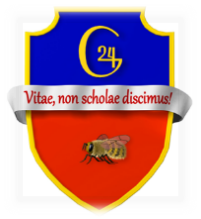 Технологическая карта урока окружающего мира на тему:      «Почему Луна бывает разной?»             на Всероссийский конкурс для педагогов на лучшую публикацию           «Творческий учитель-2023»Разработала:учитель начальных классоввысшей квалификационной категорииИрина Петровна ФилатоваКалуга, 2023 г.Класс: 1						Предмет: Окружающий мир										Тема урока: «Почему Луна бывает разной?».Место и роль урока в изучаемой теме: урок открытия нового знания, второй  урок в изучении  раздела  «Почему и зачем?».    Оборудование:  презентация,  учебник окружающего мира, карточки для парной и индивидуальной работы, толковый словарь русского языка Д.Н. Ушакова.Цель урока: создать условия для формирования представления о Луне как естественном спутнике Земли, дать представление о причинах, вызывающих изменения формы Луны; познакомить со способами изучения Луны учёными.Планируемые результаты: Предметные  (ученик научится/ученик получит возможность научиться):понимать значение слова «Спутник»;анализировать разные фазы Луны в зависимости от освещения её поверхности Солнцем; формировать выводы о причинах изменения внешнего вида Луны; находить ответы на поставленные вопросы в ходе изучаемой темы;использовать полученную информацию при проведении личных наблюдений за небесными телами;извлекать информацию из дополнительных источников информации.Личностные:освоение социальной роли обучающегося и личностного смысла учения; умение работать в оптимальном для себя темпе; осуществлять контроль и самоконтроль.Метапредметные:Познавательные:коллективное выделение и формулирование познавательной цели;анализ, сравнение, классификация объектов по выделенным признакам;синтез, подведение под понятие.      Регулятивные:постановка и сохранение учебной задачи;предвосхищение результата и уровня усвоения, его временных характеристик;оценивание качества и уровня усвоения материала;планирование учебной деятельности в соответствии с поставленной задачей;умение контролировать и оценивать себя и свои учебные результаты.     Коммуникативные:умение с точно и полно выражать свои мысли в соответствии с задачами и условиями коммуникации;умение обмениваться мнениями; понимать и принимать речь других, договариваться о правилах работы в паре.Технологическая карта урокаСписок используемой литературы1. Окружающий мир. Методические рекомендации. 1 класс : пособие для учителей общеобразоват. организаций / [А. А. Плешаков, М. А. Ионова, О. Б. Кирпичева, А. Е. Соловьева]. — 2-е изд. — М. : Просвещение, 2019. — 192 с. — (Школа России). — 978-5-09-091014-9.2. Плешаков, А. А. Окружающий мир. 1 класс [Текст] : учебник для общеобразовательных учреждений с приложением на электронном носителе : в 2 ч. / А. А. Плешаков. - Москва : Просвещение, 2019. — 95 с — (Школа России). — 978-5-09-035926-9.3. Ушаков, Д. Н. (1873-1942.). Большой толковый словарь русского языка : современная редакция / Д. Н. Ушаков. — Москва : Дом Славянской кн., 2008. — 959 с.; 27 см. — ISBN 978-5-903036-99-8 (В пер.)Приложение 1Карточка для приёма «Да-нет»Карточка для парной работы с текстомКарточка для приёма «Соответствие фактов и понятий»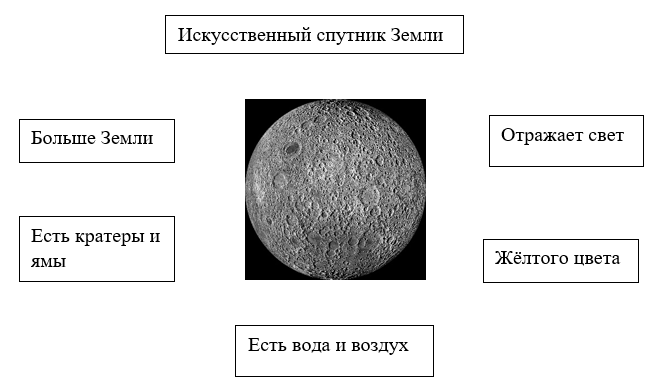 Этап урокаЗадача - результат каждого этапаДеятельность учителяДеятельность учащихсяУУД, формируемые на каждом этапе1. Мотивация к учебной деятельности.Организационный момент.2 мин.Выработать на личностно значимом уровне внутреннюю готовность выполнения нормативных требований учебной деятельности.1) Приём  «Нестандартный вход в урок». - Приятного аппетита вам, дети!- Как вы думаете, почему я пожелала вам приятного аппетита?- А пожелала  я вам это потому, что один французский писатель Анатоль Франс однажды сказал: «Чтобы хорошо переваривать полученные знания, надо с аппетитом их употреблять». Слайд 2.- Как вы понимаете значение этого выражения?- Я желаю вам, чтобы знания, которые вы получите сегодня на уроке, станут вам интересны и полезны в дальнейшем.УдивляютсяФормулируют ответ на поставленный вопрос.Получать знания надо с удовольствием, тогда они принесут пользу и интерес.Показывают свою готовность.Личностные:- сформированность позитивной моральной самооценки и моральных чувств.Коммуникативные:- умение выражать свои мысли в соответствии с условиями коммуникации,- планирование учебного сотрудничества с учителем и сверстниками.Познавательные: - умение  строить речевое высказывание.2. Актуализация и фиксирование индивидуального затруднения в пробном действии.5 минОрганизовать подготовку и мотивацию учащихся к надлежащему самостоятельному выполнению пробного учебного действия, его осуществление и фиксация индивидуального затруднения.1) Приём «Да - нет» по домашнему заданию (Приложение 1).- Вспомните, над какой темой мы работали на прошлом уроке?- Предлагаю для начала размяться и выполнить небольшое задание.- Я читаю утверждение, если вы считаете, что ответ верный, то ставите +, не согласны ставите - 1. Солнце - ближайшая к Земле звезда? (да)2. Звёзды - огромные пылающие планеты? (нет)3. Многие звёзды меньше Солнца? (нет)4. Звёзды кажутся точками, т. к. находятся очень далеко от нас? (да)5. Солнце не просто само светит, но и создаёт день? (да)6. Люди объединили звёзды в созвездия? (да)7. Изучением звёзд и других явлений на небе занимаются географы? (нет)Проверка по Сладу 3.- У кого все задания выполнены верно?- У кого возникли затруднения?- Как вы думаете, почему  это произошло?Почему Солнце светит днём, а звёзды - ночью.Ученики повторяют ранее изученный материал в занимательной форме.Оценивают правильность своих результатов по слайду.Отвечают устно на вопросы учителя.Коммуникативные:- формулирование собственного мнения.Познавательные:  - осуществлять актуализацию личного жизненного опыта;  - ориентироваться в своей системе знаний (определять границы знания/незнания);  - определять и формулировать проблему;  - осуществлять синтез как составление целого из частей.Регулятивные:- принимать и сохранять учебную задачу;  - оценивать правильность выполнения действия на основе его оценки и учёта характера сделанных ошибок.3. Этап выявления места и причины затруднений.5 мин.Осознать причину возникшего у учащихся затруднения, осознать  каких знаний, умений и навыков им не хватает для решения пробного задания.2) Отгадывание загадки. Слайд 4 по щелчку ответ.- А сейчас я прошу вас помочь отгадать загадку.Ночью страшно и темно. Я гляжу в свое окно. Льется с неба тусклый свет – Это чудо или нет? Золотиста и бледна, Освещает мир …
- Что вы знаете и помните о Луне?3) Приём «Предположение». Слайд 5.– Наш друг муравьишка Вопросик рассказал мне один интересный случай, который произошёл в его лесной школе. Однажды он и его одноклассники получили задание понаблюдать за луной на протяжении одного месяца, а потом принести в школу одну самую интересную, на их взгляд, фотографию луны. Вот какие фотографии принесли Вопросик и его друзья Сладкоежка и Торопыжкин. Слайд 6.- Как вы считаете, справились ли эти ученики лесной школы с заданием? - Согласны ли вы с тем, что все эти три фотографии - это изображения луны?- А почему же эти три фотографии получились такими разными?Луна.спутник Земли, светит ночью, круглая, жёлтая и т.п.Рассматривают фотографии луны в разных фазах со слайда.Обучающиеся высказывают свои предположения.ДаВысказывают свои предположенияКоммуникативные:- построение понятных для партнёров высказываний;-учет разных мнений;- использование речи для регуляции своих действий.Познавательные:- поиск разнообразных способов решения задач;- структурирование знаний,- установление причинно-следственных связей;- построение рассуждения в форме связи простых суждений об объекте, его строении, свойствах и связях.Регулятивные:  - планировать свою деятельность в соответствии с целевой установкой;  - выполнять пробные учебные действия;- волевая саморегуляция в ситуации затруднения.4. Этап построения проекта выхода из создавшейся ситуации.Физминутка.3 мин.Формулировка главных целей и темы урока, выбор способа разрешения проблемы, выбор метода и средств.4) Приём «Проблемный вопрос».- Ребята, а знаете ли вы, почему Луна бывает разной?- Кто может ответить на этот вопрос?- Предположите, какая тема нашего урока сегодня? - О чём мы сегодня сможем узнать на уроке?- Откроем учебник на с. 34 и уточним, какие учебные задачи нам предстоит сегодня решить.- А каким способом мы будем достигать поставленных задач?Проводит физминуткуНет, точно не знаем.Формулируют тему и цель урока с помощью учителя:Узнаем, почему Луна бывает разной.Самостоятельно знакомятся по учебнику с учебными задачами.Выбирают способы, с помощью которых будет изучаться новая тема: будем читать по учебнику, работать в тетрадях и т.п.Выполняют физминуткуЛичностные:- формирование ценностных ориентиров и смыслов учебной деятельности на основе: развития познавательных интересов, учебных мотивов, формирование мотивов достижения, формирования границ собственного знания и "незнания".Коммуникативные:- использовать речевые средства для решения коммуникативных задач;  - высказывать и обосновывать свою точку зрения. Регулятивные:- принятие и сохранение учебной задачи,- планирование своих действий в соответствии с поставленной задачей и условиями её реализации.Познавательные:- выделение существенной информации,- формулирование проблемы, самостоятельное создание способов решения проблемы,- поиск разнообразных способов решения задачи, - структурирование знания.5. Реализация построенного проекта.5 мин.Построение учащимися нового способа действий и формирование умений его применять как при решении задачи, вызвавшей затруднение, так и при решении задач такого класса или типа вообще.5) Работа над лексическим значением слова «Спутник».- Кто знает, что означает слово «Спутник»?- Давайте уточним значение этого слова в «Толковом словаре русского языка» Дмитрия Николаевича Ушакова. Слайд 7.- Сколько же значений у слова «спутник»?- Как мы называем такие слова?- Как вы думаете, какое из трёх определений значения этого слова мы можем использовать на нашем уроке?6) Приём «Эвристическая беседа».- Всем известно, что Луна - спутник Земли.- Рассмотрите первый рисунок - схему на с. 34 и объясните значение этого выражения по этому  рисунку. - Луна сопровождает нашу планету, медленно вращаясь вокруг неё. Один лунный день длится две недели, а затем наступает лунная ночь. Слайд 8.- Известно, что бывают спутники  естественные и искусственные.- Кто знает, какие спутники называют естественными, а какие - искусственными?- Как вы думаете, а Луна – это естественный или искусственный спутник Земли? Почему?- Правильно, Луна – это естественный спутник Земли, так как её создала природа.- А какую форму имеет Луна?- Луна - самое близкое к Земле небесное тело. Чтобы долететь на космическом корабле до Луны  нужно 3 дня и 3 ночи.   - Луна в шесть раз меньше Земли, это как сравнить арбуз и теннисный мячик.  Отвечают на поставленный вопрос.Учащиеся совместно с учителем проводят словарную работу, сверяя свои ответы со слайдом. Читают определения со слайда хорошо читающие ученики.Три значения многозначные слова. Нам подходит последнее определение слова «спутник»Рассматривают рисунок-схему и формулируют ответ на вопрос.Естественный спутник - создала природа, искусственный - человек. Луна - естественный спутник Земли. Её создала природа, а не человек.Луна имеет форму шара.Личностные:- формирование ценностных ориентиров и смыслов учебной деятельности на основе: развития познавательных интересов , учебных мотивов, формирование мотивов достижения, формирования границ собственного знания и «незнания».Коммуникативные:- формулирование собственного мнения (позиции),- использование речи для регуляции своего действия,- построение монологического высказывания.Регулятивные:- принятие и сохранение учебной задачи,- учёт правила в планировании и контроле способа решения, различение способа и результата действия.Познавательные:- анализ объектов с целью выделения признаков (существенных, несущественных);- выбор оснований и критериев для сравнения, классификации объектов;- установление причинно-следственных связей.6. Первичное закрепление с комментированием во внешней речи.Выборочное чтение.12 мин.Усвоение учащимися нового способа действия при решении типовых задач.Для реализации этой цели учащиеся: решают несколько типовых заданий на новый способ действия при этом проговаривают вслух выполненные шаги и их обоснование – определения, алгоритмы, свойства и т.д.7) Приём «Учимся сообща» (работа в парах) с опорой на слайд и личный опыт.- Мы уже заметили в начале урока, что Луна бывает разной формы.- Работая парами, рассмотрите иллюстрацию на слайде, а также вспомните свои наблюдения и ответьте на вопрос: «Почему изменяется внешний вид Луны?». Слайд 9.Выводы парной работы.- Догадались ли вы, почему изменяется внешний вид Луны?- Вижу, что вам было трудно самим ответить на этот вопрос. - Хотите я открою вам один из секретов Луны? Этот секрет связан с её освещением Солнцем.- Вспомните, когда мы смотрим на Луну с Земли, какого она цвета?- А если мы посмотрим на цвет Луны на фотографиях из космоса? Слайд 10.- Почему так получается?- Давайте рассмотрим вторую иллюстрацию на с. 34.- Что на ней изображено?- Что делает на иллюстрации Земля? Если Земля спит, то, какое сейчас на ней время суток?- Что делает Солнце?- Что делает Луна?- А как вы считаете, может ли сама Луна излучать свет? Почему? - Сам спутник не излучает свет, а только отражает потоки солнечных лучей, это и есть секрет Луны. Из-за этого мы можем видеть только ту её часть, на которую падают лучи Солнца. - А цвет Луны зависит от того, насколько сильно она освещается Солнцем.- Так почему же изменяется форма Луны?- Так как Солнце в разное время освещает Луну по-разному, поэтому нам кажется, что Луна меняет свою форму.- Это приводит к тому, что Луна всё время «смотрит» на Землю одной стороной. Из-за этой особенности мы можем наблюдать лишь чуть больше половины Лунной поверхности. Вот как это выглядит. Слайд 11.- А на самом деле форма Луны всегда одинаковая. - Различные формы Луны называются фазами и возникают из-за того, что мы видим лишь освещённую Солнцем часть Луны. Слайд 12.Учащиеся, работая в парах, решают типовые задания с комментированием во внешней речи.После выполнения работы в парах представители каждой пары презентуют свои работы.Свободные высказывания детей: «Солнце на Луну светит по-разному, Земля закрывает часть Луны и т.п».Она жёлтая или оранжевая.Луна серого цвета.Высказывают свои предположения.Луна, Земля и Солнце.Земля спит. На Земле - ночь.Солнце светит на Луну.Луна отражает свет Солнца на Землю, как от зеркала и посылает лучи на Землю.Луна не может излучать свет, т.к. нет у неё свечения.Формулируют ответ на вопросСмотрят презентацию, анализируют.Личностные:- формирование мотивов достижения целей.Коммуникативные:- понимание возможности различных позиций других людей, отличных от собственной,- ориентировка на позицию партнёра,- стремление к координации различных позиций в сотрудничестве,- умение договариваться, приходить к общему решению,- контроль действий партнёра,- построение понятных для партнёра высказываний, учитывающих, что он знает, а что нет,- использование речи для регуляции своего действия.Регулятивные:- принятие и сохранение учебной задачи,- учёт правила в планировании и контроле способа решения,- различение способа и результата действия.Познавательные:- структурирование знаний,- построение речевого высказывания в устной и письменной форме,- установление причинно-следственных связей,- доказательство.7. Этап самостоятельной работы с проверкой по эталону.6 мин.Интериоризация (переход извне внутрь) нового способа действия и исполнительская рефлексия (индивидуальная) достижения цели пробного учебного действия, применение нового знания в типовых заданиях.- Давайте откроем учебник на с. 35. Муравьишка и Мудрая Черепаха так заинтересовались нашей сегодняшней темой, что тоже решили рассмотреть Луну.- Кто знает, какой прибор помогает им это сделать? Что делает телескоп?- Посмотрите снова на рисунок и расскажите, а как ещё можно изучить поверхность Луны.- У нас, к сожалению, нет телескопа, но я тоже предлагаю вам рассмотреть Луну по фотографиям, сделанным из космоса. Слайд 13.- Что вы можете сказать о её поверхности?- Давайте ещё раз посмотрим на лунную поверхность. Слайд 14.- На поверхности Луны есть светлые пятна - это ровные участки. А есть и тёмные  пятна – это лунные моря и океаны, хотя на самом деле воды там тоже нет. Кратеры, о которых вы уже сказали, образовались от ударов метеоритов - камней, упавших из космоса. Некоторые участки Луны всегда освещены, a другие вечность живут в тени.8) Работа в парах по карточкам.- А сейчас вы снова поработаете в парах по карточкам.На карточках записан небольшой текст о Луне. Ваша задача прочитать этот текст и подчеркнуть те предложения, в которых содержится  новая дополнительная информация о Луне. Это может быть как одно предложение, так и несколько (Приложение 1).Проверка выполнения.- Какие ещё интересные сведения о Луне вы узнали?- Молодцы, ребята! Вижу, что вы сумели заполнить много интересной информации.Телескоп.Увеличивает объекты.Работают с опорой на рисунок и личный жизненный опыт.  Луна интересная. На её поверхности  есть тёмные и светлые пятна, огромные ямы, различные круги.Сообщают или зачитывают интересные сведения о Луне из текста карточек.- нет воздуха, воды и нет жизни;- днём очень жарко, а ночью - холодно;- на Луне трудно заметить смену времён года;- на поверхности много пыли, есть горы и скалы;- на Луне есть кратеры.Личностные:- развитие самооценки личности,- формирование адекватной позитивной самооценки,- формирование границ собственного «знания» и «незнания».Регулятивные:- планирование своих действий в соответствии с задачей,- учёт правил в контроле способа решения,- осуществление итогового и пошагового контроля по результату.- оценка правильности выполнения действия на уровне адекватной ретроспективной оценки.Коммуникативные:  - строить устное высказывание в соответствии с коммуникативной задачей;  - организовывать и осуществлять устную коммуникацию в паре; - формировать умение учебного сотрудничества,в совместном решении проблемы (задачи);- представлять результаты своего труда (работы пары).8. Включение в систему знаний и повторение.3 мин.Повторение и закрепление ранее изученного и подготовка к изучению следующих разделов курса, выявление границы применимости нового знания и использование его в системе изученных ранее знаний, повторение учебного содержания, необходимого для обеспечения содержательной непрерывности, включение нового способа действий в систему знаний.8) Приём «Соответствие фактов и понятий».- Ну, а сейчас я хочу проверить, на сколько вы сегодня были внимательными! - Возьмите карточки. - За отведённое время вам нужно прочитать утверждения в рамочках и соединить стрелкой только верные утверждения о Луне с её картинкой в центре (Приложение 1).- Карточки положите в тетради. Я их соберу и проверю правильность выполнения задания. - Спасибо! Вы молодцы! Классифицируют факты: соотношение реального факта с обобщающим словом или картинкой. Соединяют стрелками.Проводят классификацию определений о Луне по ранее изученному материалу, находят только верные утверждения.Осуществляют самоконтроль.Регулятивные:- принятие и сохранение учебной задачи,- различение способа и результата действия,- оценка правильности выполнения действия на уровне адекватной ретроспективной оценки.Познавательные:- структурирование знаний,- построение рассуждения в форме связи простых суждений об объекте, его строении, свойствах и связях,- доказательство.9. Рефлексия учебной деятельности на уроке (итог урока).2 мин.Организация рефлексии и самооценки учениками собственной учебной деятельности на уроке. Соотнесение цели и результатов учебной деятельности, фиксация степени их соответствия.- Вспомним, на какой вопрос мы должны были ответить в начале урока?- Удалось ли нам ответить на вопрос, почему Луна бывает разной?- Что интересного вы сегодня узнали о Луне и запомнили?- Оцените свою работу по карточке «Светофор».Почему Луна бывает разной?Да, удалосьЛуна - естественный спутник Земли. Луна не излучает свет, а отражает его. Луна освещается по-разному, поэтому мы видим изменение её формы. А на самом деле форма Луны всегда одинаковая и т.д.Свободные высказывания детей.Комментируют свои ответы, оценивают свою работу на уроке карточками.Личностные:- формирование самоидентификации, адекватной позитивной самооценки, самоуважения и самопринятия,Регулятивные:- восприятие оценки учителя,- адекватная самооценка.Познавательные:- построение речевого высказывания в устной форме,- анализ, синтез,- установление причинно-следственных связей.Коммуникативные:- адекватное использование речевых средств для решения коммуникационных задач.1234567Луна вращается вокруг Солнца. Луна отражает солнечный свет. На Луне нет воздуха и воды, поэтому там нет жизни для живых существ. На поверхности Луны днем стоит сильная жара, а ночью - мороз. Луну хорошо видно с Земли. Луна- спутник нашей планеты Земля. Её размеры меньше Земли. На спутнике очень трудно заметить, как одно время года сменяет другое. До Луны можно долететь за 3 дня и 3 ночи. На поверхности Луны очень много гор и скал.Форма Луны всегда одинаковая и похожа на шар. Поверхность Луны покрыта слоем пыли. Сама Луна не может светить. На Луне много кратеров - это глубокие ямы. Поверхность Луны хорошо изучать через телескоп.